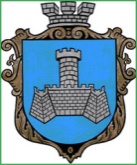 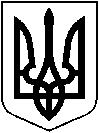 УКРАЇНАХМІЛЬНИЦЬКА МІСЬКА РАДАВІННИЦЬКОЇ ОБЛАСТІВиконавчий комітетР І Ш Е Н Н Явід “19”  квітня 2024 р                                                                              №260  Про внесення змін до рішення виконавчого комітету Хмільницької міської ради від 06.02.2024 року № 98«Про розгляд заяв громадян Т В В , Д  О  С  щодо укладення договору купівлі-продажу земельноїділянки на ім’я малолітньої Т  Н В ,  року народження»                Розглянувши заяву громадянина Т  В  В ,     який проживає за адресою:  Вінницька область, Хмільницький район,  м.Хмільник, вул.    , будинок  , квартира      щодо  внесення змін до рішення виконавчого комітету Хмільницької міської ради від 06.02.2024 року № 98 «Про розгляд заяв громадян Т  В В , Д  О  С щодо укладення договору купівлі-продажу земельної ділянки на ім’я малолітньої Т  Н  В ,   року народження», керуючись ст. ст. 34, 59 Закону України „Про місцеве самоврядування в Україні”, виконавчий комітет міської ради вирішив:1.    Внести   зміни до рішення виконавчого комітету Хмільницької міської ради від 06.02.2024 року № 98 «Про розгляд заяв громадян Т  В В , Д О  С  щодо укладення договору купівлі-продажу земельної ділянки на ім’я малолітньої Т  Н  В ,   року народження» замінивши  в рішенні кадастровий номер з   на кадастровий номер   .2.   Законним представникам  -  батькові Т  В В ,  матері Д  О С надати службі у справах дітей Хмільницької міської ради  копію   вищезазначеного   договору     купівлі продажу  відразу після  вчинення правочину для підготовки пропозицій виконкому міської ради.      3.  Контроль за виконанням цього рішення  покласти на заступника міського голови з питань діяльності виконавчих органів міської ради Сташка А.В. Міський голова                                                                 Микола ЮРЧИШИН